Harmonogram výziev MAS MAGURA STRÁŽOV pre rok 2022Schválil: Bc. Miroslav RajčoPredseda združenia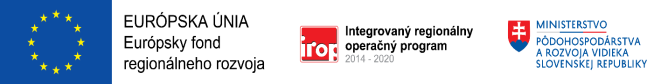 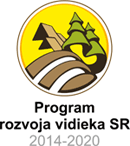 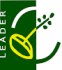 KódNázovZameranie projektuOperačný programPredpokladaný termín vyhláseniaStav2022/00119Harmonogram výziev MAS MAGURA STRÁŽOV opatrenie 7.5 verzia 4.1CLLD (Miestny rozvoj vedený komunitou)[PRV]február 2022zverejnená2022/00114Harmonogram výziev MAS MAGURA STRÁŽOV opatrenie 6.4 verzia 4CLLD (Miestny rozvoj vedený komunitou)[PRV]február 2022zverejnená